ПРОЕКТВ целях корректировки отдельных положений нормативного правового акта Государственной жилищной инспекции Республики Татарстан приказываю:1. Внести в Порядок предоставления сведений в Государственную жилищную инспекцию Республики Татарстан специализированной некоммерческой организацией, осуществляющей деятельность, направленную на обеспечение проведения капитального ремонта общего имущества в многоквартирных домах (региональным оператором), и владельцем специального счета, утвержденный приказом Государственной жилищной инспекции Республики Татарстан от 01.03.2022 № 35, следующие изменения:абзац первый пункта 2.6 изложить в следующей редакции:«2.6. Владелец специального счета ежемесячно, до 10-го числа месяца, следующего за отчетным месяцем, предоставляет в ГЖИ РТ сведения на бумажном носителе, а также в электронном виде в формате Excel посредством электронной почты или посредством ГИС МЖФ РТ (приложение N 4):».2. Начальнику юридического отдела (Воронская Н.Н.) настоящий приказ направить на государственную регистрацию в Министерство юстиции Республики Татарстан.3. Контроль за исполнением настоящего приказа возложить на заместителя начальника - начальника правового управления Саттарова В.С.ГОСУДАРСТВЕННАЯЖИЛИЩНАЯ ИНСПЕКЦИЯРЕСПУБЛИКИ ТАТАРСТАН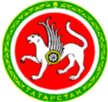 ТАТАРСТАНРЕСПУБЛИКАСЫНЫҢ  ДӘҮЛӘТ ТОРАК  ИНСПЕКЦИЯСЕул.Б.Красная, 15/9, г.Казань, 420111Б.Красная ур. 15/9, Казан шәһәре, 420111тел/факс. 236-91-44. E-mail: tatgi@tatar.ru, сайт: www.gji.tatarstan.ruтел/факс. 236-91-44. E-mail: tatgi@tatar.ru, сайт: www.gji.tatarstan.ruтел/факс. 236-91-44. E-mail: tatgi@tatar.ru, сайт: www.gji.tatarstan.ruтел/факс. 236-91-44. E-mail: tatgi@tatar.ru, сайт: www.gji.tatarstan.ruтел/факс. 236-91-44. E-mail: tatgi@tatar.ru, сайт: www.gji.tatarstan.ru                                                       №                                                        №                                                        №                                                        №                                                        № П Р И К А ЗП Р И К А ЗП Р И К А ЗБ О Е Р Ы КБ О Е Р Ы К  «__» _______ 2022 г.  «__» _______ 2022 г.  «__» _______ 2022 г.  «__» _______ 2022 г.  «__» _______ 2022 г.О внесении изменений в Порядок предоставления сведений в Государственную жилищную инспекцию Республики Татарстан специализированной некоммерческой организацией, осуществляющей деятельность, направленную на обеспечение проведения капитального ремонта общего имущества в многоквартирных домах (региональным оператором), и владельцем специального счета, утвержденный приказом Государственной жилищной инспекции Республики Татарстан от 01.03.2022 № 35О внесении изменений в Порядок предоставления сведений в Государственную жилищную инспекцию Республики Татарстан специализированной некоммерческой организацией, осуществляющей деятельность, направленную на обеспечение проведения капитального ремонта общего имущества в многоквартирных домах (региональным оператором), и владельцем специального счета, утвержденный приказом Государственной жилищной инспекции Республики Татарстан от 01.03.2022 № 35Начальник                          С.А. Крайнов